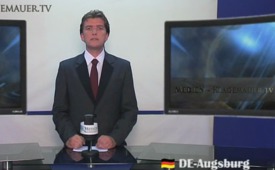 Syrien, das Gaszentrum im Nahost-Krieg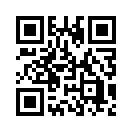 Professor Imad Fawzi Shueibi ist sich sicher, dass der mediale und militärische Angriff gegen Syrien direkt mit dem Wettbewerb der Welt um Energie zu tun hat.Professor  Imad  Fawzi
Shueibi  ist  sich  sicher,  dass
der  mediale  und  militärische
Angriff  gegen  Syrien  direkt
mit  dem  Wettbewerb  der
Welt  um  Energie  zu  tun  hat.
Sprachen wir bis vor kurzem
noch  von  Ölkriegen,  beginnt
in  diesem  Jahrhundert  eine
neue Ära der Gaskriege.
Syrien  liegt  im  Herzen  der
weltweit größten Gasreserven.
Da ist es doch kaum verwunderlich,  wenn  plötzlich  eine
bröckelnde Eurozone und die
mit 15 Billionen $ (= 11000 x
1 Milliarde €) * verschuldeten
USA  großes  Interesse  auch
noch  an  diesem  wertvollen
„Fleckchen Erde“ bekommen.
Denn der Schlüssel zum wirtschaftlichen Erfolg und zu politischer  Dominanz  ist  aufgrund  der  weltweit  enormen
Nachfrage  nach  Energie  die
vorrangige Kontrolle über dieselbe.von emQuellen:http://www.voltairenet.org/_Imad-Fawzi-Shueibi_?lang=de&lt;br&gt;http://www.focus.de/finanzen/news/finanzen-us-schulden-sprengen-15-billionen-dollar-grenze_aid_685602.htmlDas könnte Sie auch interessieren:---Kla.TV – Die anderen Nachrichten ... frei – unabhängig – unzensiert ...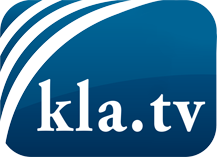 was die Medien nicht verschweigen sollten ...wenig Gehörtes vom Volk, für das Volk ...tägliche News ab 19:45 Uhr auf www.kla.tvDranbleiben lohnt sich!Kostenloses Abonnement mit wöchentlichen News per E-Mail erhalten Sie unter: www.kla.tv/aboSicherheitshinweis:Gegenstimmen werden leider immer weiter zensiert und unterdrückt. Solange wir nicht gemäß den Interessen und Ideologien der Systempresse berichten, müssen wir jederzeit damit rechnen, dass Vorwände gesucht werden, um Kla.TV zu sperren oder zu schaden.Vernetzen Sie sich darum heute noch internetunabhängig!
Klicken Sie hier: www.kla.tv/vernetzungLizenz:    Creative Commons-Lizenz mit Namensnennung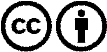 Verbreitung und Wiederaufbereitung ist mit Namensnennung erwünscht! Das Material darf jedoch nicht aus dem Kontext gerissen präsentiert werden. Mit öffentlichen Geldern (GEZ, Serafe, GIS, ...) finanzierte Institutionen ist die Verwendung ohne Rückfrage untersagt. Verstöße können strafrechtlich verfolgt werden.